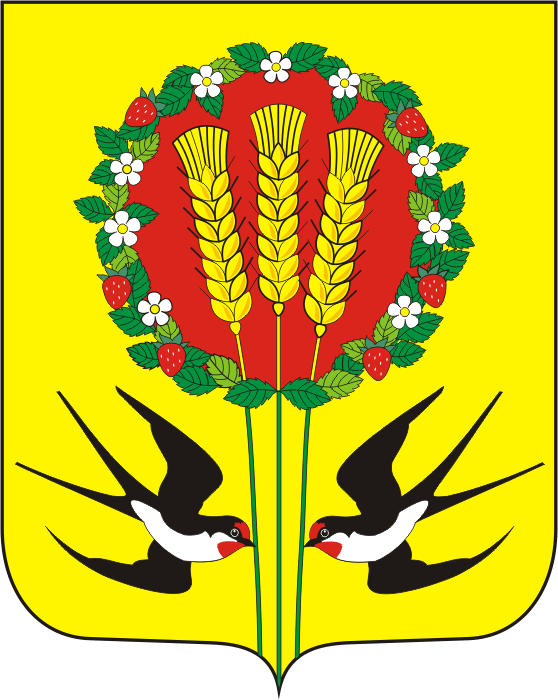 В соответствии со ст. 53 Федерального закона от 12.06.2002 № 67-ФЗ «Об основных гарантиях избирательных прав и права на участие в референдуме граждан Российской Федерации», ст. 41  Закона Оренбургской области от 25.06.2012 N 883/250-V-ОЗ (ред. от 25.04.2019) "О выборах Губернатора Оренбургской области", в целях организованной подготовки и проведения выборов Губернатора  Оренбургской области в единый день голосования  8 сентября 2019 года:1. Определить: – Муниципальное учреждение культуры сельский дом культуры - библиотека, расположенное по адресу с. Кубанка ул. Советская 32/1местом для проведения предвыборных агитационных публичных мероприятий в форме собраний для встреч с избирателями, со временем предоставления помещения:           время предоставления помещения: с 9.00 до 18.00 часов в рабочие дни,    выходной - суббота, воскресенье.контактный телефон: (35338) 24416.2. Заявка на предоставление помещения для проведения предвыборных агитационных публичных мероприятий оформляется согласно прилагаемого образца (приложение № 1).3. Уведомление в территориальную избирательную комиссию Переволоцкого района о факте предоставления помещения зарегистрированному кандидату, избирательному объединению, об условиях, на которых оно было предоставлено, а также о том, когда это помещение может быть предоставлено в течение агитационного периода другим зарегистрированным кандидатам собственник,  владелец  помещения обязан направить  в письменной форме  не позднее дня, следующего за днем предоставления помещения по прилагаемой форме (приложение № 2).4. Специалисту администрации  сельсовета А.К.Даниловой организовать работу по обеспечению своевременного предоставления помещений для встреч с избирателями зарегистрированным кандидатам, доверенным лицам, представителям избирательных объединений по их заявкам и уведомлениям о факте предоставления помещения.5. Направить настоящее постановление в территориальную избирательную комиссию Переволоцкого района и участковую избирательную комиссию Кубанского сельсовета.6. Постановление вступает в силу со дня его подписания и подлежит опубликованию на сайте муниципального образования.Глава администрации Кубанского сельсовета						А.В.ШопинРазослано: ТИК, УИК, в дело, прокурору.Приложение № 1                           к постановлению администрации         Кубанского сельсовета         от 12.08.2019 г.  № 29-п______________________________(указать собственника, владельца помещения)от _______________________________________________________________________________________(наименование)ЗАЯВКАна предоставление помещенияВ соответствии ст. 53 Федерального закона от 12.06.2002 № 67-ФЗ «Об основных гарантиях избирательных прав и права на участие в референдуме граждан Российской Федерации»  прошу предоставить помещение по адресу: __________________________________________________________________(указать место проведения собрания)для проведения встречи с избирателями в форме_________________, которое планируется провести _______________________________________________(указать предполагаемую дату проведения собрания)в _________________________________________________________________,(указать время начала проведения собрания)продолжительностью ________________________________________________(указать продолжительность собрания)Примерное число участников: _________________________________.Ответственный за проведение мероприятия: __________________________________________________________________,(указать Ф.И.О., статус)его контактный телефон _____________________________________________.Зарегистрированный кандидат, представитель избирательного объединения____________________________________                         (подпись, расшифровка подписи)Дата подачи заявки: _________________________                                                                                           Приложение № 2к постановлению администрации _____________________________ от 12.08.2019г№29-пВ территориальную избирательную комиссию                                                                                     Адрес:_______________                                                                                   e-mail:_______________                                                                                      факс_________________                                                                                              «____» ____________ 2019 годаУведомлениеРуководитель организации ______________________________________________                                                              (подпись, инициалы, фамилия)АДМИНИСТРАЦИЯ
МУНИЦИПАЛЬНОГО ОБРАЗОВАНИЯКУБАНСКИЙ СЕЛЬСОВЕТПЕРЕВОЛОЦКИЙ РАЙОНОРЕНБУРГСКОЙ ОБЛАСТИПОСТАНОВЛЕНИЕ            От 12.08.2019 г  № 29-ПО выделении помещений для проведения встреч с избирателямиНаименование организации, представившей уведомлениеАдрес организации, представившей уведомлениеКонтакты организации, представившей уведомление (телефон, факс, адрес электронной почты)*Ф.И.О. кандидата, его доверенного лица, представителя избирательного объединенияАдрес помещенияПлощадь помещения*Условия предоставления помещения (безвозмездно, за плату)**Даты и время предоставления помещения***